T.C.İSTANBUL BEYKENT ÜNİVERSİTESİLİSANSÜSTÜ EĞİTİM ENSTİTÜSÜ……… ANABİLİM DALI………………………… BİLİM DALIYÜKSEK LİSANS, DOKTORA VEYA SANATTA YETERLİLİK TEZ ÇALIŞMASININ BAŞLIĞIYüksek Lisans Projesi, Yüksek Lisans Tezi veya Doktora TeziTezi HazırlayanÖğrencinin Adı SOYADIİstanbul, 2024T.C.İSTANBUL BEYKENT ÜNİVERSİTESİLİSANSÜSTÜ EĞİTİM ENSTİTÜSÜ……… ANABİLİM DALI………………………… BİLİM DALIYÜKSEK LİSANS, DOKTORA VEYA SANATTA YETERLİLİK TEZ ÇALIŞMASININ BAŞLIĞIYüksek Lisans Projesi, Yüksek Lisans Tezi veya Doktora TeziTezi HazırlayanÖğrencinin Adı SOYADIÖğrenci NoÖğrencinin NumarasıORCID IDORCID NumarasıDanışmanDanışmanın Ünvanı Adı SOYADIİstanbul, 2024YEMİN METNİYüksek Lisans Projesi / Tezi - Doktora Tezi olarak sunduğum ‘‘...’’ başlıklı bu  çalışmanın, bilimsel ahlak ve geleneklere uygun şekilde tarafımdan yazıldığını, bu tezdeki bütün bilgileri akademik ve etik kurallar içinde elde ettiğimi, yararlandığım eserlerin tamamının kaynaklarda gösterildiğini ve çalışmamın içinde kullanıldıkları her yerde bunlara atıf yapıldığını, patent ve telif haklarını ihlal edici bir davranışımın olmadığını belirtir ve bunu onurumla doğrularım.	......./...../.	(Tarih)                                                                                                                                                        İmzası                                                                                                                          Öğrencinin Adı SOYADIİSTANBUL BEYKENT ÜNİVERSİTESİ LİSANSÜSTÜ EĞİTİM ENSTİTÜSÜ MÜDÜRLÜĞÜ  TEZLİ YÜKSEK LİSANS SINAV TUTANAĞI..../..../......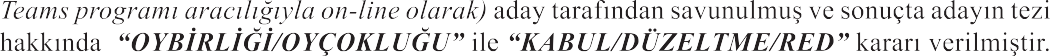 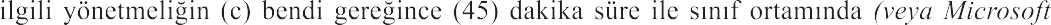 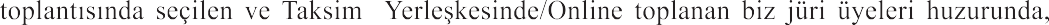 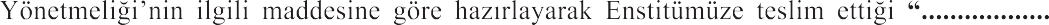 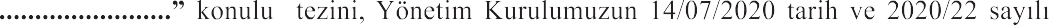 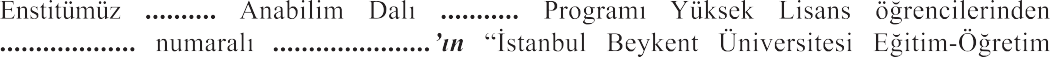 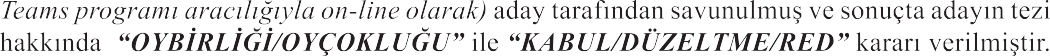 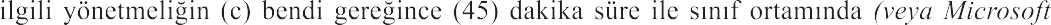 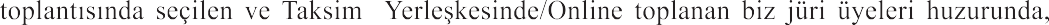 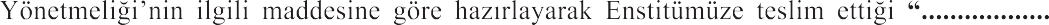 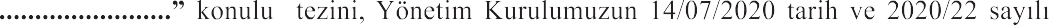 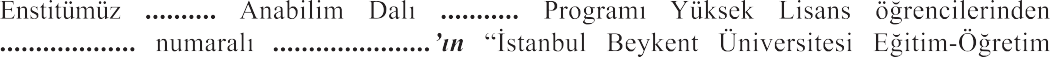 Işbu tutanak, 1 nüsha olarak hazırlanmış ve Enstitü Müdürlüğü’ne sunulmak üzere tarafımızdan düzenlenmiştir.DANIŞMAN                                                                                                ÜYE(Üniversitesi Adı)                                                                                     (Üniversitesi Adı)ÜYE(Üniversitesi Adı)ÖNEMLİ UYARISınavdan önce boş Sınav Tutanağı Lisansüstü Eğitim Enstitüsü Öğrenci İşlerinden alınacak ve imzalandıktan sonra Tez çalışmasının ciltlenmiş nüshalarına konulacaktırAdı ve Soyadı	: .......................Danışmanı	: .......................Derecesi ve Tarihi	: Yüksek Lisans (Tezli), 2023Alanı	: .......................Anahtar Kelimeler	: İnovasyon, İnovasyon Yeteneği, Çiftyeteneklilik, İşletme PerformansıÖZTEZ ADIÇalışmanın temel amacı yeni nesil yönetim yaklaşımlarının stratejik insan kaynakları uygulamaları aracılığıyla, firma performansını ne derecede ve ne yönde etkilediğini araştırmaktır. Bu çerçevede, yeni nesil yönetim yaklaşımlarından örgütsel çift yeteneklilik, öğrenen örgüt ve inovasyon yeteneği çalışmaya bağımsız değişken olarak dahil edilmiş ve stratejik insan kaynakları yönetimi uygulamalarından, yetenek yönetimi ve işe alım sürecinin aracılık etkisiyle, firma performansı üzerindeki etkileri ampirik olarak test edilmiştir.Araştırma 2018 yılında İstanbul, Ankara, Bursa ve İzmir’de faaliyet gösteren ve rastlantısal olarak seçilen, Büyük ve Orta Ölçekli firmalarda görev alan, firma sahipleri, orta ve üst düzey yöneticilerden toplanan anketlerden, cevaplanan 387 anket değerlendirmeye alınmıştır. Toplanan veriler, SPSS programı kullanarak ve Yapısal Eşitlik Modellemesi kapsamında SmartPLS kullanılarak test edilmiştir. Araştırma sonucunda yeni nesil yönetim yaklaşımlarından; inovasyon yeteneğinin firma performansı üzerinde olumlu etkisi olduğu ortaya çıkmıştır. İnovasyon çiftyetenekliliği ve firma performansı arasında ilişki ise oldukça zayıf olarak göze çarpmaktadır. Yeni nesil yönetim yaklaşımlarının firma performansı üzerindeki etkilerinde yetenek yönetiminin aracı bir rolü olmadığı da ortaya konmuştur.Name and Surname	: .......................Supervisor	: .......................Degree and Date	: Master’s (Thesis), 2023Major	: .......................Keywords		: Innovation, Innovation Capabilities, Ambidexterity, Firm PerformanceABSTRACT THESIS NAMEThe main purpose of this study is to research how and to what degree a company’s performance is affected by the new generation management methods through strategic human resources applications. Within this framework, of the new generation management methods, organizational ambidexterity, learning organization and innovation capability have been included as independent variables, and of the strategic human resources applications, with the mediation of talent management and the recruitment and selection process, the effects on firm performance have been tested empirically.The study was conducted in 2018 by evaluating 387 of the questionnaires collected from the firm owners, middle and upper management of randomly selected large and mid-sized businesses in Istanbul, Ankara, Bursa and Izmir. The collected data was tested using SPSS and, within the scope of Structural Equation Modelling, using SmartPLS. At the conclusion of the research, of the new generation management methods, it became evident that innovation capabilities have positive effects on the firm performance, and that the learning organization also has positive effects on the firm performance by the effect of the mediating variables. Further, a striking weakness was found in the relationship between the performance of a firm and innovation ambidexterity. It was also found that talent management plays no mediating role in the effects of new generation management methods on firm performance.İÇİNDEKİLERSayfa No.ŞEKİLLER LİSTESİ       Sayfa No.Şekil 1. Avusturya’da Sosyal Ortakların Yabancı İstihdam PolitikasındakiEtki Alanları…	72Şekil 2. Almanya’da İşçilere Uygulanan Vergi Oranları…	95Şekil 3. 1964-1986 Yılları Arasında Türkiye’ye Gönderilen İşçi Dövizleri…	115Şekil 4. Avusturya’da Yabancı İşçilerin Ekonomik Durumu…	195Şekil 5. Türkiye’de İşçilerin Gelir Düzeyleri…	203Şekil 6. Avusturya’da Çalışan Türk İşçilerinin Sektörel Dağılımı…	207KISALTMALARAR-GE	: Araştırma GeliştirmeCEO		: Chief Executive Officer (İcra Kurulu Başkanı)CIPD		: Chartered Institue of Personnel and Development (Personel ve Gelişim Gönüllü Enstitüsü) DLOQ		: Dimensions of Learning Organization Questionnaire (Öğrenen Örgütün Boyutları Anketi) EFA		: Explanatory Factor Analysis (Keşifsel Faktör Analizi)İK		: İnsan KaynaklarıİKY		: İnsan Kaynakları YönetimiKOBİ		: Küçük Orta Büyüklükteki İşletmelerOECD		: Organisation Economic of Co-operation and Development (İktisadi Kalkınma ve İşbirliği Örgütü) PDMA	: Product Development and Management Association (Ürün Geliştirme ve Yönetim Birliği) SİKY		: Stratejik İnsan Kaynakları YönetimiTÜSİAD	: Türkiye Sanayici İş Adamları Derneğivd.		: ve diğerlerivb.		: ve benzeriSÖZLÜKÇiftyönlülük: Firmaların mevcut kaynak ve yeteneklerinin reorganizasyonunu sağlaması ile birlikte yeni kaynak ve yeteneklerini kazanmak için süreçleri yönetmesi konusundaki yeteneğidir. Keşfedici ve geliştirici yetenek olarak kendi içerisinde iki farklı kategoriye ayrılmaktadır.Dinamik Yetenekler: Ürün ve hizmet yeniliğine yönelik zamanında ve hızlı cevap verebilme kapasitesi, içsel ve dışsal yeterliliklerin etkili şekilde koordine edilmesi ve harekete geçirilmesine ilişkin yönetim yeteneğidir.İşe Yabancılaşma: İşe yabancılaşma, bireyin kendini gerçekleştirmeyi başaramaması ve benlik saygı ihtiyaçlarını karşılayamaması gibi duyguları içeren psikolojik bir durumdur. Uzun süreli yaşanması durumunda motivasyonun azalmasına ve bireysel performansın da buna bağlı düşüş göstermesine sebep olmaktadır.Örgütsel Bağlılık: Çalışanın örgüte olan psikolojik yaklaşımını ifade etmektedir ve işgören ile örgüt arasındaki ilişkiyi yansıtan, örgüt üyeliğini devam ettirme kararına yol açan psikolojik bir durumdur. Örgütsel bağlılık, bireyin örgüt çıkarlarını kendi çıkarlarından üstün görmesi olarak tanımlanmaktadır. Ünlü yazarlar Allen ve Meyer, güçlü bir örgütsel bağlılık örgütün amaç ve değerlerini benimseme, örgüt için ekstra çaba sarf etmeye istekli olma ve örgütte kalma gibi tutum ve davranışlara yol açan davranış kalıpları olarak isimlendirmiştir.GİRİŞÇalışmanın bu başlığı altında teknoloji ve bankacılık sektörü ilişkisine, dijital bankacılık kavramına, bankacılık sisteminde FİNTEK kavramına, bankalardaki teknolojik altyapının karar verme süreçlerindeki yerine değinilmiştir.Zamanı verimli kullanabilmenin önemini hepimiz için gün geçtikçe artmaktadır. Durum böyle olunca müşterilerde bankacılık işlemleri için ayırdıkları zamanın azalmasını, işlemlerini internet aracılığı ile şubelere gitmeden gerçekleştirmek istemektedir. Bu nedenle bankacılık sektöründe teknolojinin önemi son derece büyüktür. Bankalar hem işlem maliyetlerini düşürmek hem de müşterilerine daha hızlı ve kaliteli hizmet sunmak için teknolojik gelişmeleri yakından takip etmelidir. İnternet teknolojileri bankaları ve bankacılık sektörünü kökten değiştirmek için büyük bir potansiyele sahiptir.3. BANKACILIKTA KARAR VERMEÇalışmanın bu başlığı altında teknoloji ve bankacılık sektörü ilişkisine, dijital bankacılık kavramına, bankacılık sisteminde FİNTEK kavramına, bankalardaki teknolojik altyapının karar verme süreçlerindeki yerine değinilmiştir.3.1. Teknoloji ve Bankacılık Sektörü İlişkisiZamanı verimli kullanabilmenin önemini hepimiz için gün geçtikçe artmaktadır. Durum böyle olunca müşterilerde bankacılık işlemleri için ayırdıkları zamanın azalmasını, işlemlerini internet aracılığı ile şubelere gitmeden gerçekleştirmek istemektedir. Bu nedenle bankacılık sektöründe teknolojinin önemi son derece büyüktür. Bankalar hem işlem maliyetlerini düşürmek hem de müşterilerine daha hızlı ve kaliteli hizmet sunmak için teknolojik gelişmeleri yakından takip etmelidir. İnternet teknolojileri bankaları ve bankacılık sektörünü kökten değiştirmek için büyük bir potansiyele sahiptir (Angelakopoulos ve Mihiatis, 2011, s. 23).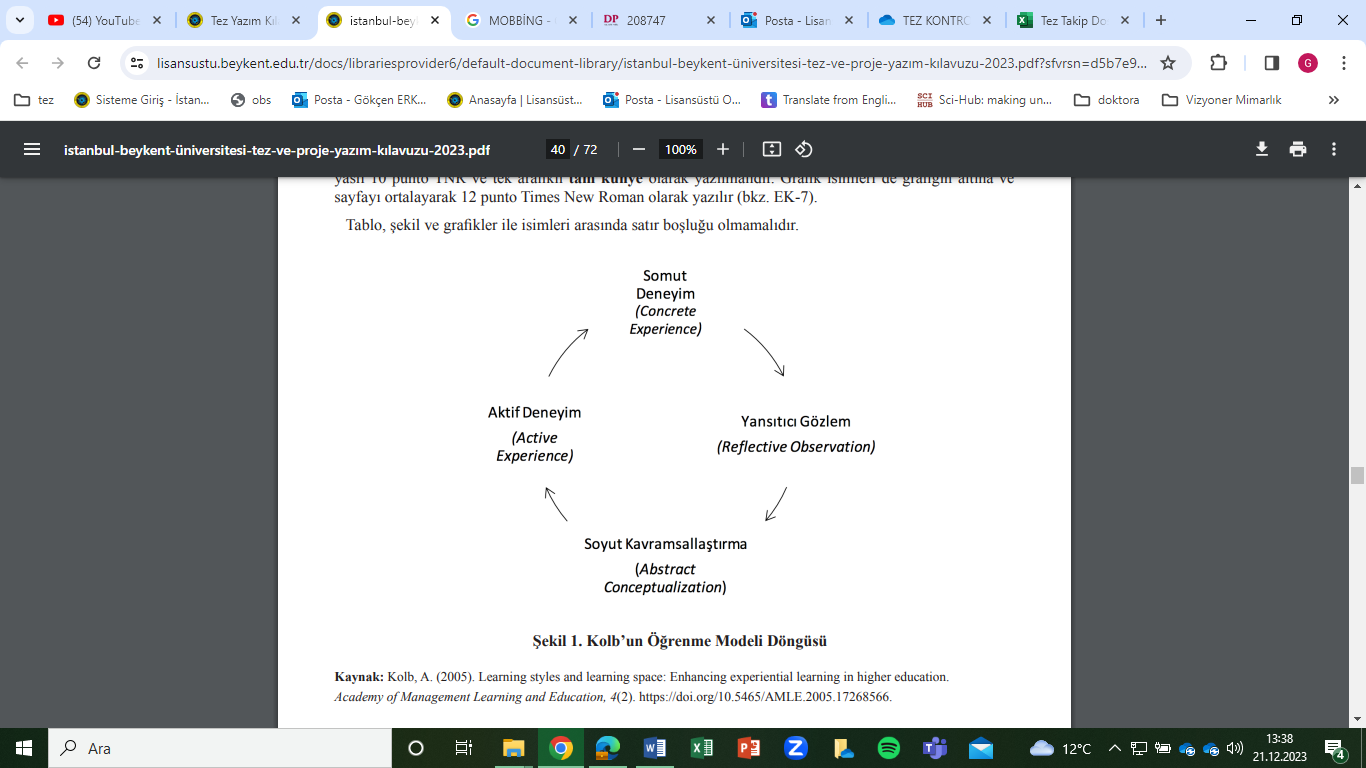 Şekil 1. Kolb’un Öğrenme Modeli DöngüsüKaynak: Kolb, A. (2005). Learning styles and learning space: Enhancing experiential learning in higher education. Academy of Management Learning and Education, 4(2). https://doi.org/10.5465/AMLE.2005.17268566 KAYNAKÇAAkçay, A. (2004, 22 Mayıs). Bilgisayar destekli eğitim yazılımlarının özellikleri ve Fırat Üniversitesi öğrencilerinin BDE uygulamalarına yaklaşımı [Bildiri sunumu]. Bilişim Teknolojileri Işığında Eğitim Konferansı, Ankara.Asar, R. (2021). Okul yöneticilerinin öğretmenlere ilişkin insan doğası varsayımları ve sergiledikleri yönetim tarzları [Doktora tezi]. Hacettepe Üniversitesi.Asar, R. ve Çelikten, Y. (2016). Shadowing a woman administrator: A Turkish case. Universal Journal of Management, 4(11), 607-614. https://doi.org/10.13189/ujm.2016.041102 Dönmez, B. (2013). Motivasyon. S. Özdemir (Ed.), Eğitim yönetiminde kuram ve uygulama içinde (s. 185-229). Pegem Akademi.Harlan, C. (2013, 2 Nisan). North Korea vows to restart shuttered nuclear reactor that can make bomb-grade plutonium. The Washington Post, A1, A4.Karadağ, E., Aypay, A. ve Baloğlu, N. (2010, Mayıs). Eğitim yönetimi araştırmalarına analitik bir bakış: Kuram ve Uygulamada Eğitim Yönetimi Dergisi’nin analizi. S. Özdemir (Başkan), 5. Ulusal Eğitim Yönetimi Kongresi Gazi Üniversitesi Eğitim Fakültesi, Ankara.Türk Dil Kurumu (t.y). Türk Dil Kurumu sözlükleri. 20 Haziran 2021 tarihinde https://sozluk.gov.tr/ adresinden edinilmiştir.Forman, M. (Yönetmen). (1975). One flew over the cuckoo’s nest. [Guguk kuşu] [Film]. United Artists.İnternet KaynağıAsar, R. (2018, 3 Kasım). Yönetim açısından insan doğası. 8 Ağustos 2021 tarihinde https://yonetsel.com/yonetim-acisindan-insan-dogasi/ adresinden edinilmiştir.KAYNAKÇAAkçay, A. ‘Bilgisayar Destekli Eğitim Yazılımlarının Özellikleri ve Fırat Üniversitesi Öğrencilerinin BDE Uygulamalarına Yaklaşımı’. Bilişim Teknolojileri Işığında Eğitim Konferansı, Ankara, 22 Mayıs 2004, 52-65.Asar, R. ‘Okul Yöneticilerinin Öğretmenlere İlişkin İnsan Doğası Varsayımları ve Sergiledikleri Yönetim Tarzları’ Doktora Tezi, Hacettepe Üniversitesi Eğitim Bilimleri Enstitüsü, Ankara, 2021.Asar, R. ve Çelikten, Y. ‘Shadowing A Woman Administrator: A Turkish Case’. Universal Journal of Management, cilt: 4, sayı: 11, Kasım 2016, 607-614, https://doi.org/10.13189/ujm.2016.041102 Batur A. ‘Taşkışla’, Dünden Bugüne İstanbul Ansiklopedisi, N. Bayar, E. Işın, N. Sakaoğlu, O. Baydar, M. B. Tanman, M. S. Koz, B. Aksoy, A. Batur, Y. Yusufoğlu (ed.), Ana Basım AŞ, İstanbul, 1994, 221-223.Brown, L. S. Feminist Therapy, American Psychological Association, Washington DC, 2018.Dönmez, B. ‘Motivasyon’, Eğitim Yönetiminde Kuram ve Uygulama içinde, S. Özdemir (Ed.), Pegem Akademi, Ankara, 2013, 185-229.Harlan, C. ‘North Korea Vows To Restart Shuttered Nuclear Reactor That Can Make Bomb-Grade Plutonium’, The Washington Post, 2 Nisan 2013, A1-A4.Karadağ, E., Aypay, A. ve Baloğlu, N. ‘Eğitim Yönetimi Araştırmalarına Analitik Bir Bakış: Kuram ve Uygulamada Eğitim Yönetimi Dergisi’nin Analizi’. 5. Ulusal Eğitim Yönetimi Kongresi Gazi Üniversitesi Eğitim Fakültesi, Ankara, 01-02 Mayıs 2010.Spielberg, S. Yönetmen, Yapay Zeka, Film, Universal Pictures, 2021.İnternet Kaynağıwww.pwc.com.tr, ‘PwC Türkiye Sürdürülebilirlik Raporu’, E.T: 14 Aralık 2023.ÖZGEÇMİŞ20 Nisan 1977 tarihi, İstanbul İli Fatih ilçesi doğumludur. İlk, Orta ve Liseyi yine aynı ilçede tamamladıktan sonra, İstanbul Beykent Üniversitesi, İktisadi ve İdari Bilimler Fakültesi, İşletme Bölümü’ne kaydoldu. 2003 yılından beri, özel bir şirkette mali danışmanlık görevini sürdürmektedir. 2004 yılında da, İstanbul Beykent Üniversitesi, İşletme Anabilim Dalında yüksek lisans eğitimine başladı. Özel ilgi alanları, işletme yönetimi, mali tablolar analizi, stratejik karar verme süreçleri ve karar verme süreçlerinde istatistiksel analizleridir. Yabancı dili İngilizce’dir.Öğrencinin Adı SOYADI